Инструкция по работе в СДО БПОУ ОО ОПЭК при организации ДО для иностранных граждан и лиц находящихся на карантине и самоизоляции.Запустить браузер и в адресной строке вбить http:\\lect.ompec.ru или пройти по ссылке http:\\lect.ompec.ru (с официального сайта колледжа или группы Вконтакте)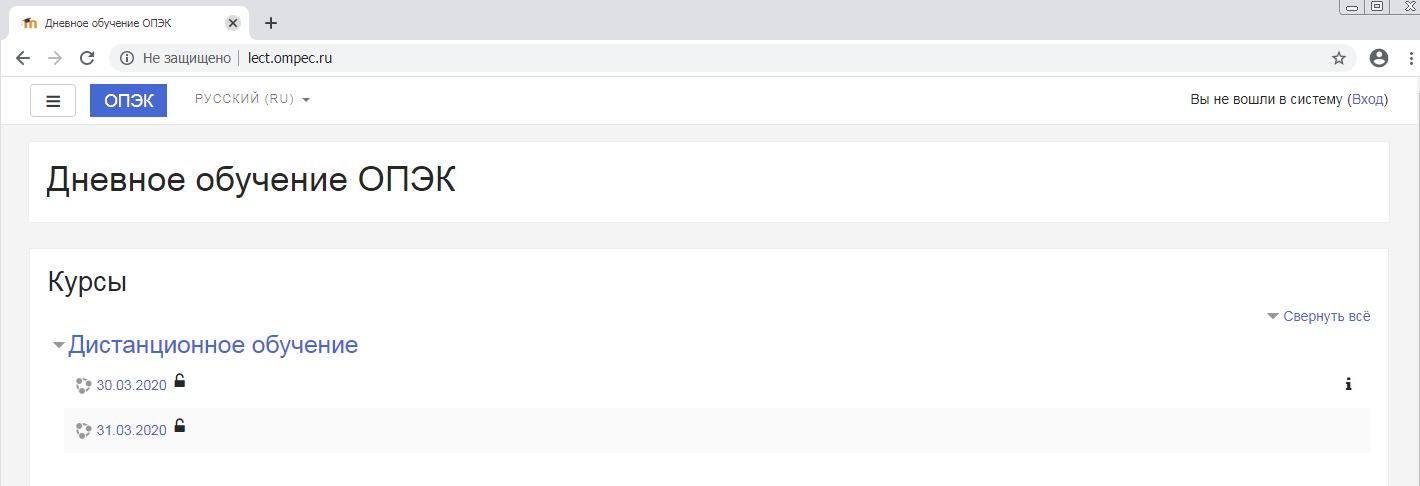 Выбрать необходимую группу (например, ХТ-259).В появившемся окне ввести Логин и Пароль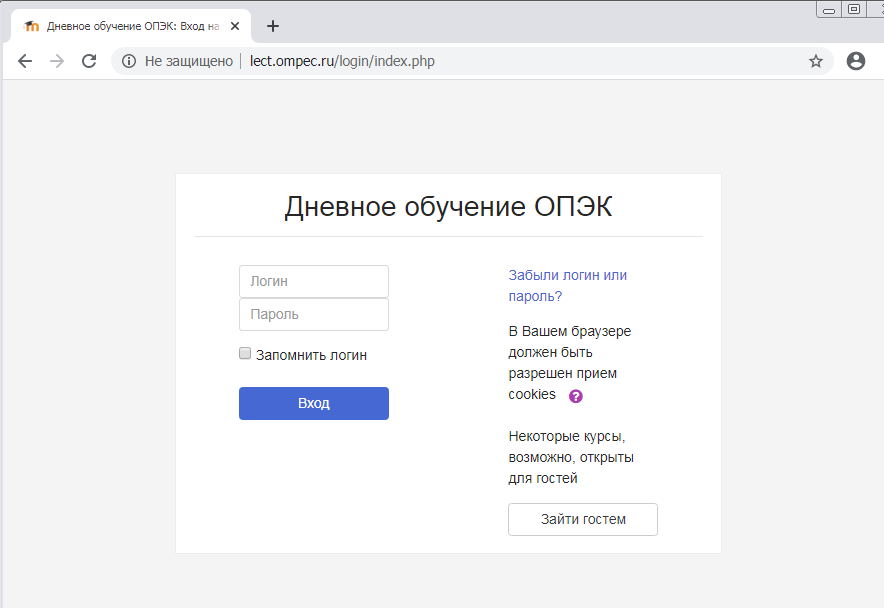 Нажать Вход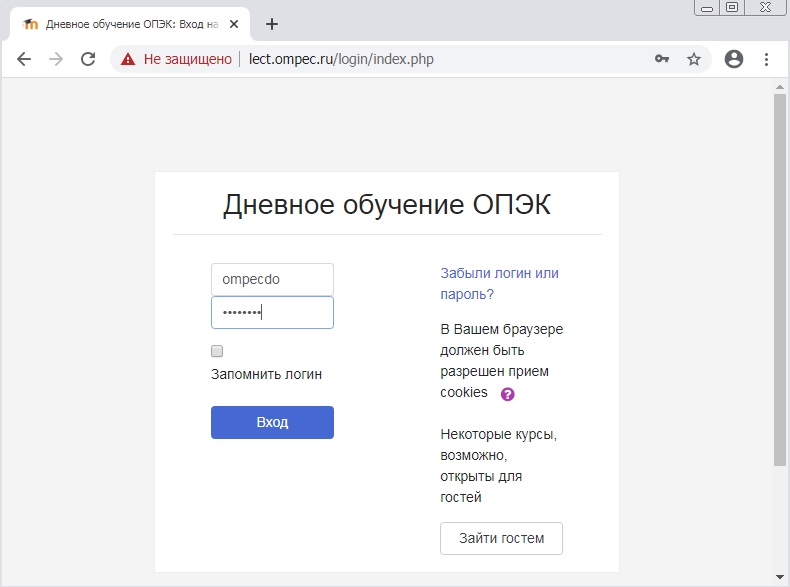 Нажмите кнопку Настройки – Режим редактирования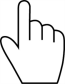 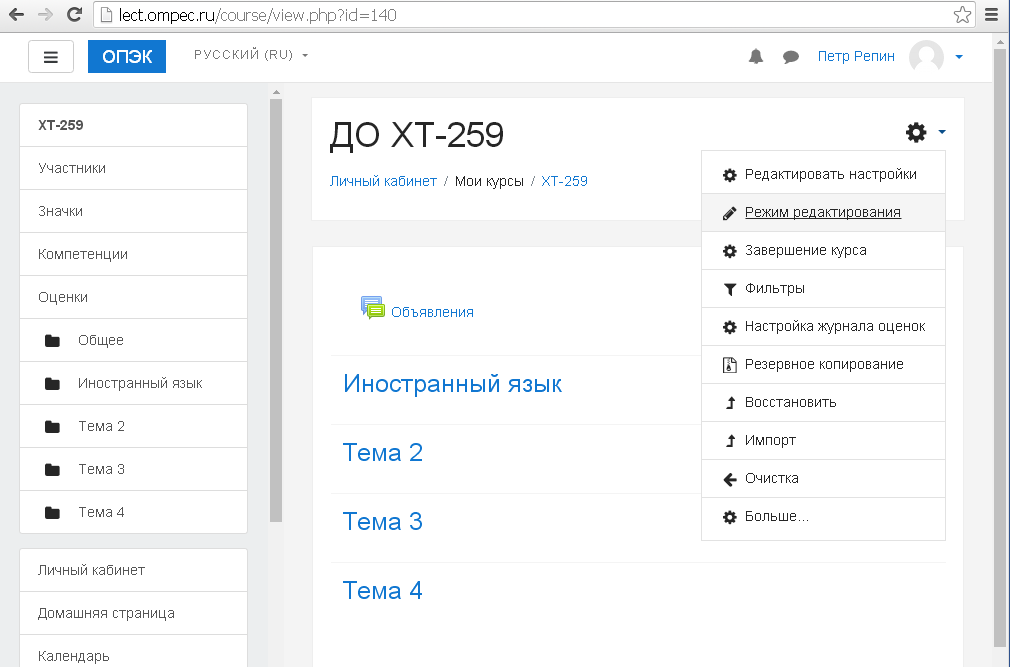 В списке тем переименовать Тему в наименование дисциплины. Для этого нажать символ Редактирования темы («карандаш»). Ввести название дисциплины и нажать клавишу Enter.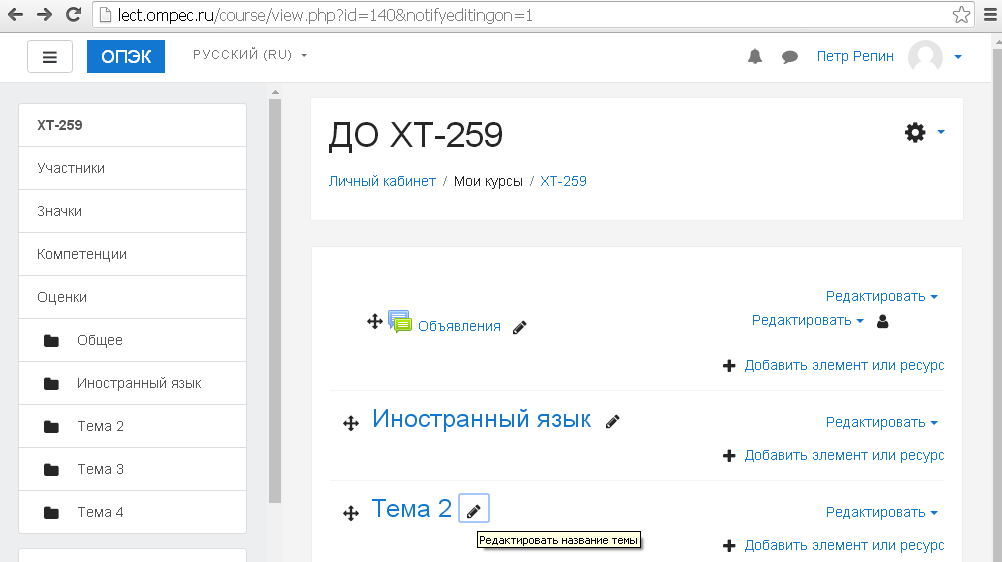 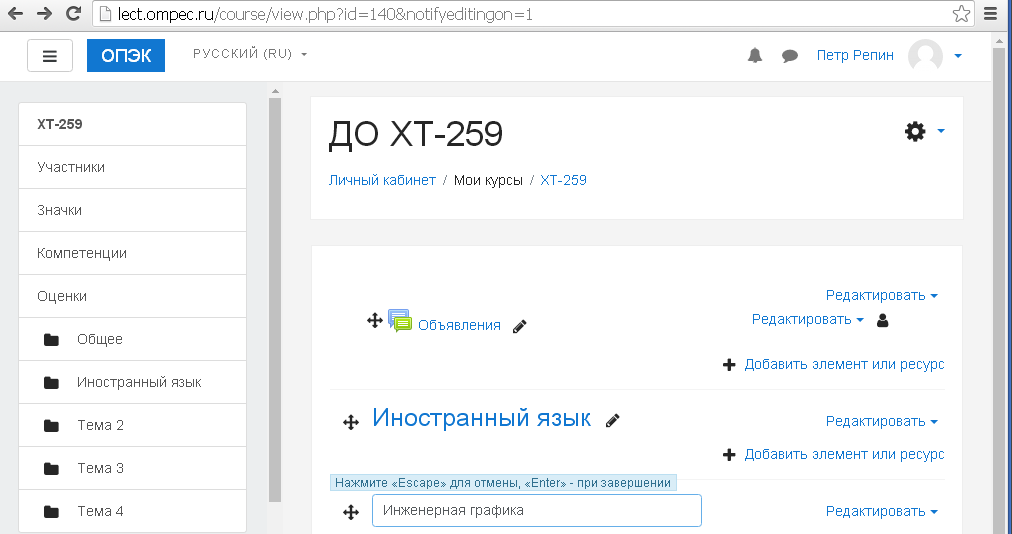 Затем разместить материалы занятий по датам, Например, 03.09.2020 Введение в дисциплину.Если в списке недостаточное число тем. Добавить тему. Для этого нажать кнопку Добавить тему.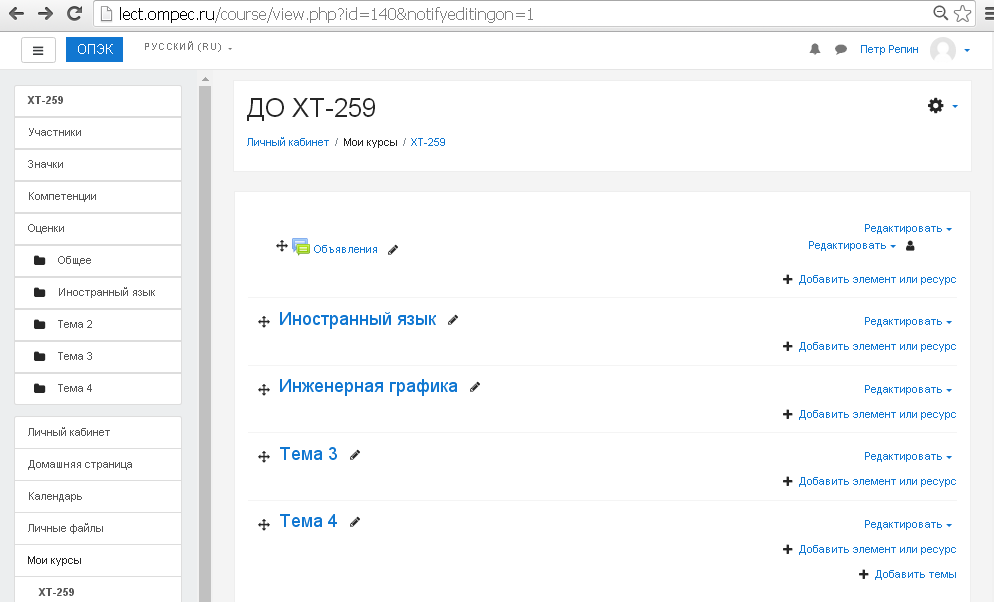 Нажать кнопку Добавить темы.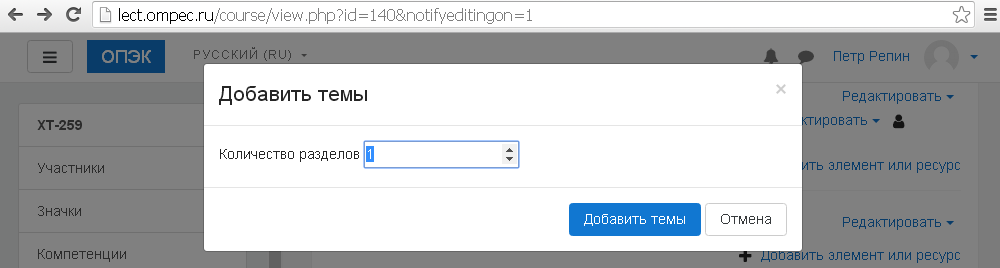 Повторить действия пунктов 6-7.